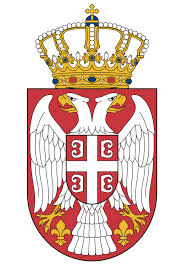 Република СрбијаМИНИСТАРСТВО ГРАЂЕВИНАРСТВА,САОБРАЋАЈА И ИНФРАСТРУКТУРЕБеоград, Немањина 22-26Конкурсна документација Предмет: Радови на одржавању и адаптацији постојећег објекта Лучке капетаније Кладово, уређење фасаде и крова, редни број 15/2019Врста поступка: Јавна набавка мале вредностиБрој јавне набавке: 15/2019Maрт, 2019. годинеI ОПШТИ ПОДАЦИ О ЈАВНОЈ НАБАВЦИПодаци  о наручиоцу:-Назив Наручиоца: Министарство грађевинарства, саобраћаја и    инфраструктуре;- Адреса Наручиоца: Београд, улица: Немањина број 22-26;- ПИБ 108510088- Матични број 17855212- Интернет страница Наручиоца:  www.mgsi.gov.rs- Врста поступка јавне набавке: јавна набавка мале вредности;        - Предмет јавне набавке: РАДОВИ;- Контакт особа: Снежана Шокчанић, е-mail: snezana.sokcanic@mgsi.gov.rsВрста поступка:Јавна набавка мале вредности у складу са Законом о јавним набавкама, члан 39. („Службени гласник Републике Србије“, бр. 124/12, 15/15 и 68/15).3.   Предмет јавне набавке мале вредности су:Радови на одржавању и адаптацији постојећег објекта Лучке капетаније Кладово, уређење фасаде и крова.Поступак јавне набавке спроводи се ради закључења уговора о јавној набавци.5.    Рок за доношење одлуке о додели уговора        Одлука о додели уговора биће донета у року до 10 (десет) дана од дана     јавног отварања понуда.6.   Контакт    Лице за контакт: Снежана Шокчанић, е-mail: snezana.sokcanic@mgsi.gov.rsIIПОДАЦИ О ПРЕДМЕТУ ЈАВНЕ НАБАВКЕ1. Опис предмета набавке: Радови на одржавању и адаптацији постојећег објекта Лучке капетаније Кладово, уређење фасаде и крова.2. Процењена вредност јавне набавке: 2.500.000,00 динара без ПДВ-аIIIТЕХНИЧКА СПЕЦИФИКАЦИЈА ПРЕДМЕТА ЈАВНЕ НАБАВКЕ1. Врста радова  Занатски радови и кровопокривачки радови.2. Техничке карактеристике2.1. Техничке карактеристике радова Предметни радови морају бити изведени према опису и количинама наведеним у понуди Понуђача и и конкурсној документацији. Службени простор зграде Лучке капетаније Кладово захтева уређење фасаде, уређење крова и керамичарских, браварских и бетонских радова на објекту капетаније у Кладову.3. Квалитет радова  Понуђач је дужан да радове изводи стручно и квалитетно, у складу важећим прописима, стандардима и техничким нормативима, који се односе на предметне радове.    4. Количина и опис радова  Наручилац може, уз сагласност понуђача, да изврши исправке рачунских грешака уочених приликом разматрања понуде по окончаном поступку отварања понуда. У случају разлике између јединичне и укупне цене, меродавна је јединична цена. Уколико се понуђач не сагласи са исправком рачунских грешака, наручилац ће његову понуду одбити као неприхватљиву.  5. Рок извршења  Рок за извођење радова износи максимално 25 дана рачунајући од дана увођења Понуђача у посао.   6. Место извршења Радови се изводе према техничкој спецификацији и понуди Понуђача на следећим местима:7. Гарантни рокови  За изведене радове важи гарантни рок од минимално три године од дана примопредаје радова. IVУСЛОВИ ЗА УЧЕШЋЕ У ПОСТУПКУ ЈАВНЕ НАБАВКЕ (чл. 75. и 76. Закона о јавним набавкама) Обавезни условида је регистрован код надлежног органа, односно уписан у одговарајући регистар; да понуђач и његов законски заступник није осуђиван за неко од кривичних дела као члан организоване криминалне групе, да није осуђиван за кривична дела против привреде, кривична дела против животне средине, кривично дело примања или давања мита, кривично дело преваре; да је измирио доспеле порезе, доприносе и друге јавне дажбине у складу са прописима Републике Србије или стране државе када има седиште на њеној територији; Да је поштовао обавезе које произлазе из важећих прописа о заштити на раду, запошљавању и условима рада, заштити животне средине, као и да понуђач нема забрану обављања делатности која је на снази у време подношења понуде. Регистар понуђача: Лице уписано у регистар понуђача није дужно да приликом подношења понуде доказује испуњеност обавезних услова из члана 75. став 1. тачка 1) до 4) Закона о јавним набавкама. Понуђач је дужан да на свом меморандуму у виду изјаве наведе интернет страницу на којој су тражени подаци (докази) јавно доступни и да је достави у понуди.Додатни услови За Финансијски капацитет:1. Да је Понуђач остварио годишњи приход у 2018. години – минимум 1.000.000,00 динара.  За технички капацитет:3. Да понуђач поседује у свом власништву, у закупу или лизингу два регистрована доставна возила носивости до 2.5 тоне за превоз материјала, опреме и радне снаге.За кадровски капацитет:4. Да понуђач има следеће запослене или радно ангажоване раднике:1.    Једног дипломираног инжењера са лиценцом 410;  Докази: - Копија лиценце и потврда  о важности лиценце; -„Пријава-одјава“ Фонду ПИО - МА, односно одговарајући образац одјава-пријава.2.     једног грађевинског радника - зидара са дипломом;Докази: - диплома или уверење о положеном  стручном испиту зидарског смера-„Пријава-одјава“ Фонду ПИО - МА, односно одговарајући образац одјава-пријава.3.    једног грађевинског радника - лимара са дипломом;Докази: - диплома или уверење о положеном  стручном испиту лимарског смера-„Пријава-одјава“ Фонду ПИО - МА, односно одговарајући образац одјава-пријава.4.    једног грађевинског радника - кровопокривача са дипломом;Докази: - диплома или уверење о положеном  стручном испиту кровопокривачког смера-„Пријава-одјава“ Фонду ПИО - МА, односно одговарајући образац одјава-пријава.5.    једног грађевинског радника – фасадера са дипломом;Докази: - диплома или уверење о положеном  стручном испиту фасадерског смера-„Пријава-одјава“ Фонду ПИО - МА, односно одговарајући образац одјава-пријава.6.    пет грађевинска радника који одговарају врстама радова наведеним у табелама предмера радова;Докази: „Пријава-одјава“ Фонду ПИО - МА, односно одговарајући образац одјава-пријава за сваког радника посебно. За позиције од тачке 2. До 6. Уколико Понуђач доставља као доказ Уверење о положеном стручном испиту, уз достављено Уверење потребно је да достави и копију радне књижице или потврду послодавца  којом доказује да је имао најмање годину дана радног искуства на тим пословима.УСЛОВИ КОЈЕ МОРА ДА ИСПУНИ ПОНУЂАЧ АКО ИЗВРШЕЊЕ НАБАВКЕ ДЕЛИМИЧНО ПОВЕРАВА ПОДИЗВОЂАЧУ Понуђач је дужан да у понуди наведе да ли ће извршење јавне набавке делимично поверити подизвођачу.  Ако понуђач у понуди наведе да ће делимично извршење набавке поверити подизвођачу дужан је да наведе проценат укупне вредности набавке који ће поверити подизвођачу, а који не може бити већи од 50 % као и део предмета набавке који ће извршити преко подизвођача. Ако понуђач у понуди наведе да ће делимично извршење набавке поверити подизвођачу, дужан је да наведе назив подизвођача, а уколико уговор буде закључен између наручиоца и понуђача, тај подизвођач ће бити наведен у оквирном споразуму, односно уговору. Понуђач је дужан да наручиоцу, на његов захтев, омогући приступ код подизвођача ради утврђивања испуњености услова. Понуђач је дужан да за подизвођаче достави доказе о испуњености обавезних услова Поглављe IV. УСЛОВИ ЗА УЧЕШЋЕ У ПОСТУПКУ ЈАВНЕ НАБАВКЕ (чл. 75. ЗЈН) И УПУТСТВО КАКО ДА СЕ ДОКАЗУЈЕ ИСПУЊЕНОСТ УСЛОВА, а доказ о испуњености услова из подтачке 5) члана 75. ЗЈН - поседовање важеће дозволе надлежног органа за обављање делатности која је предмет јавне набавке, ако је таква дозвола предвиђена посебним прописом, за део набавке који ће извршити преко подизвођача. Понуђач у потпуности одговара наручиоцу за извршење обавеза из поступка јавне набавке, односно за извршење уговорних обавеза, без обзира на број подизвођача. Наручилац може на захтев подизвођача и где природа предмета набавке то дозвољава пренети доспела потраживања директно подизвођачу, за део набавке која се извршава преко тог подизвођача. УСЛОВИ КОЈЕ МОРА ДА ИСПУНИ СВАКИ ОД ПОНУЂАЧА ИЗ ГРУПЕ ПОНУЂАЧА Понуду може поднети група понуђача.   Сваки понуђач из групе понуђача мора да испуни обавезне услове из Поглавља IV. УСЛОВИ ЗА УЧЕШЋЕ У ПОСТУПКУ ЈАВНЕ НАБАВКЕ (чл. 75. ЗЈН) И УПУТСТВО КАКО ДА СЕ ДОКАЗУЈЕ ИСПУЊЕНОСТ УСЛОВА, а додатне услове испуњавају заједно, осим ако наручилац из оправданих разлога не одреди другачије.  Обавезни услов из члана 75. став 1. ЗЈН из подтачке 5. који се односи на поседовање важеће дозволе надлежног органа за обављање делатности која је предмет јавне набавке, дужан је да испуни понуђач из групе понуђача којем је поверено извршење дела набавке за који је неопходна испуњеност тог услова.  Саставни део заједничке понуде је споразум којим се понуђачи из групе међусобно и према наручиоцу обавезују на извршење јавне набавке, а који садржи: податке о члану групе који ће бити носилац посла, односно који ће поднети понуду и који ће заступати групу понуђача пред наручиоцем; опис послова сваког од понуђача из групе понуђача у извршењу уговора.   Понуђачи који поднесу заједничку понуду одговарају неограничено солидарно према наручиоцу.  Докази о испуњености услова могу се достављати у неовереним копијама, осим ако другачије није одређено конкурсном документацијом.  Наручилац може пре доношења одлуке о додели уговора писмено затражити од понуђача да у року од пет дана од дана позива достави на увид оригинал или оверену копију свих или појединих доказа.  Ако понуђач у остављеном року не достави на увид оригинал или оверену копију тражених доказа његова ће понуда бити одбијена као неприхватљива.  Понуђач је дужан да без одлагања писмено обавести Наручиоца о било којој промени у вези са испуњеношћу услова из поступка јавне набавке, која наступи до доношења одлуке о додели уговора, односно закључења уговора, односно током важења уговора о јавној набавци и да је документује на прописани начин.   Уколико је понуђач у складу са чланом 78. Закона о јавним набавкама, уписан у регистар понуђача, није дужан да приликом подношења понуде доказује испуњеност обавезних услова, ако наведе интернет страницу на којој су тражени подаци (докази) јавно доступни.  Понуђач није дужан да доставља доказе који су јавно доступни на интернет страницама надлежних органа ако наведе интернет страницу на којој су тражени подаци (докази) јавно доступни. Ако понуђач има седиште у другој држави, Наручилац може да провери да ли су документи којима понуђач доказује испуњеност тражених услова издати од стране надлежних органа те државе. Ако понуђач није могао да прибави тражена документа у року за подношење понуде, због тога што она до тренутка подношења понуде нису могла бити издата по прописима државе у којој понуђач има седиште и уколико уз понуду приложи одговарајући доказ за то, понуђачу ће бити дозвољено да накнадно достави тражена документа у примереном року.   Ако се у држави у којој понуђач има седиште не издају докази из члана 77. ЗЈН, понуђач може уместо доказа да приложи своју писану изјаву дату под кривичном и материјалном одговорношћу оверену пред судским или органом управе, јавним бележником (нотар) или другим надлежним органом те државе. Наведена изјава, уколико није издата на српском језику мора бити преведена на српски језик и оверена од стране судског тумача.  VУПУТСТВО ПОНУЂАЧУ КАКО ДА САЧИНИ ПОНУДУ 1. ПОДАЦИ О ЈЕЗИКУ НА КОЈЕМ ПОНУДА МОРА ДА БУДЕ САСТАВЉЕНА  Понуда мора бити сачињена на српском језику.Сва документа у понуди морају бити на српском језику.Уколико је документ на страном језику, мора бити преведен на српски језик и оверен од стране овлашћеног судског тумача.2. НАЧИН НА КОЈИ ПОНУДА МОРА ДА БУДЕ САЧИЊЕНА  Понуђач понуду подноси непосредно или путем поште у затвореној коверти или кутији, затворену на начин да се приликом отварања понуда може са сигурношћу утврдити да се први пут отвара.  На полеђини коверте или на кутији навести назив и адресу понуђача.  У случају да понуду подноси група понуђача, на коверти је потребно назначити да се ради о групи понуђача и навести називе и адресу свих учесника у заједничкој понуди. Понуду доставити, преко Писарнице Управе за заједничке послове републичких органа, на адресу: Mинистарство грађевинарства, саобраћаја и инфраструктуре, Немањина 22-26, Београд са назнаком: ,,Понуда за јавну набавку мале вредности, ЈН број 15 за 2019. годину - Радови на одржавању и адаптацији постојећег објекта Лучке капетаније Кладово, уређење фасаде и крова - НЕ ОТВАРАТИ”. Понуда се сматра благовременом уколико је примљена од стране Наручиоца до 01.04.2019. године до 12.00 часоваНаручилац ће, по пријему одређене понуде, на коверти, односно кутији у којој се понуда налази, обележити време пријема и евидентирати број и датум понуде према редоследу приспећа. Уколико је понуда достављена непосредно наручилац ће понуђачу предати потврду пријема понуде. У потврди о пријему наручилац ће навести датум и сат пријема понуде.  Понуда коју наручилац није примио у року одређеном за подношење понуда, односно која је примљена по истеку дана и сата до којег се могу понуде подносити, сматраће се неблаговременом. У свакој понуди потребно је написати број партије за коју се конкурише.3.  ПОНУДА СА ВАРИЈАНТАМА Подношење понуде са варијантама није дозвољено. 4. НАЧИН ИЗМЕНЕ, ДОПУНЕ И ОПОЗИВА ПОНУДЕ У року за подношење понуде понуђач може да измени, допуни или опозове своју понуду на начин који је одређен за подношење понуде. Понуђач је дужан да јасно назначи који део понуде мења односно која документа накнадно доставља.  Измену, допуну или опозив понуде треба доставити, преко Писарнице Управе за заједничке послове републичких органа, на адресу: Министарство грађевинарства, саобраћаја и инфраструктуре, Немањина 22-26, Београд,  са назнаком: „Измена понуде за јавну набавку мале вредности, ЈН број 15 за 2019. годину - Радови на одржавању и адаптацији постојећег објекта Лучке капетаније Кладово, уређење фасаде и крова - НЕ ОТВАРАТИ”. или „Допуна понуде за јавну набавку мале вредности, ЈН број 15 за 2019. годину - Радови на одржавању и адаптацији постојећег објекта Лучке капетаније Кладово, уређење фасаде и крова - НЕ ОТВАРАТИ”.  или „Опозив понуде за јавну набавку мале вредности, ЈН број 15 за 2019. годину - Радови на одржавању и адаптацији постојећег објекта Лучке капетаније Кладово, уређење фасаде и крова - НЕ ОТВАРАТИ”.  или „Измена и допуна понуде за јавну набавку мале вредности, ЈН број 15 за 2019. годину - Радови на одржавању и адаптацији постојећег објекта Лучке капетаније Кладово, уређење фасаде и крова - НЕ ОТВАРАТИ”. На полеђини коверте или на кутији навести назив и адресу понуђача. У случају да понуду подноси група понуђача, на коверти је потребно назначити да се ради о групи понуђача и навести називе и адресу свих учесника у заједничкој понуди. По истеку рока за подношење понуда понуђач не може да повуче нити да мења своју понуду. У свакој понуди потребно је написати број партије за коју се конкурише.5. УЧЕСТВОВАЊЕ У ЗАЈЕДНИЧКОЈ ПОНУДИ ИЛИ КАО ПОДИЗВОЂАЧ  Понуђач може да поднесе само једну понуду.  Понуђач који је самостално поднео понуду не може истовремено да учествује у заједничкој понуди или као подизвођач, нити исто лице може учествовати у више заједничких понуда. У обрасцу понуде, понуђач наводи на који начин подноси понуду, односно да ли подноси понуду самостално, или као заједничку понуду, или подноси понуду са подизвођачем. 6. ПОНУДА СА ПОДИЗВОЂАЧЕМ Уколико понуђач подноси понуду са подизвођачем дужан је да у oбрасцу понуде наведе да понуду подноси са подизвођачем, проценат укупне вредности набавке који ће поверити подизвођачу, а који не може бити већи од 50%, као и део предмета набавке који ће извршити преко подизвођача.  Понуђач у oбрасцу понуде наводи назив и седиште подизвођача, уколико ће делимично извршење набавке поверити подизвођачу.  Уколико уговор о јавној набавци буде закључен између наручиоца и понуђача који подноси понуду са подизвођачем, тај подизвођач ће бити наведен и у уговору о јавној набавци.  Понуђач је дужан да за подизвођаче достави доказе о испуњености услова који су наведени у конкурсној документацији, у складу са упутством како се доказује испуњеност услова. Понуђач у потпуности одговара наручиоцу за извршење обавеза из поступка јавне набавке, односно извршење уговорних обавеза, без обзира на број подизвођача.  Понуђач је дужан да наручиоцу, на његов захтев, омогући приступ код подизвођача, ради утврђивања испуњености тражених услова. 7. ЗАЈЕДНИЧКА ПОНУДА Понуду може поднети група понуђача. Сваки понуђач из групе понуђача мора да испуни обавезне услове из члана 75. став 1. тач. 1) до 4) овог закона, а додатне услове испуњавају заједно, осим ако наручилац из оправданих разлога не одреди другачије. Услов из члана 75. став 1. тачка 5) овог закона дужан је да испуни понуђач из групе понуђача којем је поверено извршење дела набавке за који је неопходна испуњеност тог услова. Саставни део заједничке понуде је споразум којим се понуђачи из групе међусобно и према наручиоцу обавезују на извршење јавне набавке, а који садржи: 1) податке о члану групе који ће бити носилац посла, односно који ће поднети понуду и који ће заступати групу понуђача пред наручиоцем и 2) опис послова сваког од понуђача из групе понуђача у извршењу уговора.Наручилац не може од групе понуђача да захтева да се повезују у одређени правни облик како би могли да поднесу заједничку понуду. Понуђачи који поднесу заједничку понуду одговарају неограничено солидарно према наручиоцу. Задруга може поднети понуду самостално, у своје име, а за рачун задругара или заједничку понуду у име задругара. Ако задруга подноси понуду у своје име за обавезе из поступка јавне набавке и уговора о јавној набавци одговара задруга и задругари у складу са законом. Ако задруга подноси заједничку понуду у име задругара за обавезе из поступка јавне набавке и уговора о јавној набавци неограничено солидарно одговарају задругари. Наручилац може да тражи од чланова групе понуђача да у понудама наведу имена и одговарајуће професионалне квалификације лица која ће бити одговорна за извршење уговора. 8. ЗАХТЕВИ У ПОГЛЕДУ НАЧИНА И УСЛОВА ПЛАЋАЊА, ГАРАНТНИ РОК, КАО И ДРУГЕ ОКОЛНОСТИ ОД КОЈИХ ЗАВИСИ ПРИХВАТЉИВОСТ ПОНУДЕ8.1 Захтеви у погледу плаћањаПлаћање се врши уплатом на рачун Понуђача, и то: највише 20% од вредности понуде без ПДВ-а, авансно, у року од 15 дана од дана пријема авансног предрачуна и менице за повраћај авансног плаћања; остатак уговорене цене, у року од 45 дана од дана пријема оверене окончане ситуације. Примљени износ на име аванса Понуђач је дужан да правда тако што ће окончану ситуацију умањити за део износа примљеног аванса.Понуђач, на основу записника о примопредаји и коначном обрачуну, испоставља окончану ситуацију. 8.2. Захтеви у погледу гарантног рокаГарантни рок за изведене радове износи минимално три године рачунајући од дана примопредаје радова наручиоцу. 8.3. Захтев у погледу рока извођења радова Рок за извођење радова биће дефинисан уговором о јавној набавци у складу са понудом која буде оцењена као најповољнија и на основу које уговор буде закључен. Рок за извођење радова не може бити дужи од 25 дана, рачунајући од дана увођења изабраног понуђача  у посао, у својству Извођача радова.8.4. Захтев у погледу рока важења понудеРок важења понуде не може бити краћи од 60 дана од дана отварања понуда.У случају истека рока важења понуде, наручилац је дужан да у писаном облику затражи од понуђача продужење рока важења понуде.Понуђач који прихвати захтев за продужење рока важења понуде не може мењати понуду.9. ВАЛУТА И НАЧИН НА КОЈИ МОРА ДА БУДЕ НАВЕДЕНА И ИЗРАЖЕНА ЦЕНА У ПОНУДИ  Цена мора бити исказана у динарима, без пореза на додату вредност, са урачунатим свим трошковима које понуђач има у реализацији предметне јавне набавке. За оцену понуде узимати у обзир цена без пореза на додату вредност.  Цена је фиксна и не може се мењати.  Ако је у понуди исказана неуобичајено ниска цена, наручилац ће поступити у складу са чланом 92. Закона. 10. ПОДАЦИ О ВРСТИ, САДРЖИНИ, НАЧИНУ ПОДНОШЕЊА, ВИСИНИ И РОКОВИМА ОБЕЗБЕЂЕЊА ИСПУЊЕЊА ОБАВЕЗА ПОНУЂАЧА Средства обезбеђења Понуђач је у обавези да у понуди достави средство обезбеђења, односно меницу за озбиљност понуде, а понуђач чија понуда буде оцењена као најповољнија и са којим буде закључен уговор о јавној набавци, у обавези је да достави меницу за добро извршење посла и меницу за повраћај аванса, све у складу са уговорним условима. Меница за озбиљност понуде   Сопствену бланко, соло меницу за озбиљност понуде, потписану и оверену од стране лица овлашћеног за заступање и регистровану у складу са чланом 47а Закона о платном промету („Службени лист СРЈ“ бр. 3/2002 и 5/2003 и „Сл. гласник РС“ бр. 43/2004, 62/2006, 31/2011 и 139/2015) и Одлуком НБС о ближим условима, садржини и начину вођења Регистра меница и овлашћења („Службени гласник РС“ бр. 56/2011, 80/2015, 76/2016 и 82/2017).    Потврду о регистрацији менице;   Менично овлашћење да се меница у висини од 10% од понуђене цене без ПДВ-а, без сагласности понуђача, може поднети на наплату, које мора да траје најмање колико и рок важења понуде (понуђач уписује у обрасцу понуде рок важења понуде). Копију картона депонованих потписа код банке на којим се јасно виде депоновани потпис и печат понуђача, оверен печатом банке са датумом овере не старијим од 30 дана од дана отварања понуда.         Потпис овлашћеног лица на меници и меничном овлашћењу мора бити идентичан са потписом у картону депонованих потписа. У случају промене лица овлашћеног за заступање, менично овлашћење остаје на снази.         Понуђач ће активирати меницу и менично овлашћење у случају да понуђач по истеку рока за подношење понуда измени, допуни, опозове своју понуду или не закључи оквирни споразум, а његова је понуда оцењена као најповољнија или не достави средство финансијског обезбеђења предвиђено конкурсном документацијом. 	Понуђач је дужан да у року од 5 (пет) дана од дана закључења уговора достави наручиоцу:1. Меница за добро извршење посла Меницу за добро извршење посла са назначеним номиналним износом од 10 % вредности уговора без ПДВ-а, оверену, потписану од стране овлашћеног лица и регистровану у складу са чланом 47а Закона о платном промету ("Сл. лист СРЈ", бр. 3/2002 и 5/2003 и "Сл. гласник РС", бр. 43/2004, 62/2006, 111/2009 - др. закон, 31/2011 и 139/2015 - др. закон) и Одлуком о ближим условима, садржини и начину вођења Регистра меница и овлашћења („Службени гласник РС“ бр. 56/2011 и 80/2015), са роком важења који је 30 дана дужи од истека рока важности уговора.Менично овлашћење да се меница у износу од 10 % од вредности уговора без ПДВ-а, без сагласности Понуђача може поднети на наплату, у случају неизвршења обавеза из уговора.Потврду о регистрацији менице.Копију картона депонованих потписа код банке на којим се јасно виде депоновани потпис и печат Понуђача, оверен печатом банке са датумом овере, не старијим од 30 дана, од дана закључења уговора.Потпис овлашћеног лица на меници и меничном овлашћењу мора бити идентичан са потписом у картону депонованих потписа.У случају промене лица овлашћеног за заступање, менично овлашћење остаје на снази.Након истека рока, Наручилац ће предметну меницу вратити, на писани захтев Понуђача.Наручилац ће уновчити дату меницу уколико Понуђач не буде извршавао своје обавезе у роковима и на начин предвиђен уговором и понудом Понуђача. Уколико Понуђач не достави тражено средство обезбеђења, уговор се раскида. 2. Меница за повраћај авансног плаћања (уколико је исказан аванс у понуди)Меницу за повраћај авансног плаћања на цео износ аванса без ПДВ-а, оверену, потписану од стране лица овлашћеног за заступање и регистровану у складу са чланом 47а Закона о платном промету ("Сл. лист СРЈ", бр. 3/2002 и 5/2003 и "Сл. гласник РС", бр. 43/2004, 62/2006, 111/2009 - др. закон, 31/2011 и 139/2015 - др. закон) и Одлуком о ближим условима, садржини и начину вођења Регистра меница и овлашћења („Службени гласник РС“ бр. 56/2011 и 80/2015).Менично овлашћење да се меницa са назначеним номиналним износом без ПДВ-а у висини плаћеног аванса, која траје најмање до правдања целог износа аванса, без сагласности понуђача може поднети на наплату, у случају да нису извршени радови у висини износа уплаћених средстава. Потврду о регистрацији менице,  Копију картона депонованих потписа код банке на којим се јасно виде депоновани потпис и печат понуђача, оверен печатом банке са датумом овере, не старијим од 30 дана, од дана закључења уговора. Потпис овлашћеног лица на меници и меничном овлашћењу мора бити идентичан са потписом у картону депонованих потписа.  У случају промене лица овлашћеног за заступање, менично овлашћење остаје на снази.  Након истека рока  важности уговора Наручилац ће предметну меницу вратити, на писани захтев понуђача.	Понуђач који наступа самостално, понуђач који наступа са подизвођачима, односно група понуђача је у обавези да уз понуду достави изјаву о прибављању полисe осигурања од одговорности за штету причињену трећим лицима и стварима трећих лица за све време извођења радова и полису осигурања запослених на месту извођења радова од последица несрећног случаја, као и полису осигурања од професионалне одговорности тј. до предаје радова, Наручиоцу и потписивања записника о примопредаји радова (Образац изјаве је саставни део конкурсне документације). Понуђач чија понуда буде изабрана као најповољнија дужан је да у року од 5 (пет) дана од дана закључења уговора Наручиоцу достави полису осигурања за објекат у изградњи, полису осигурања од одговорности за штету причињену трећим лицима и стварима трећих лица, са важношћу за цео период извођења радова, полису осигурања запослених на градилишту од последица несрећног случаја и полису осигурања од професионалне одговорности у свему према важећим законским прописима. 11. ЗАШТИТА ПОВЕРЉИВОСТИ ПОДАТАКА КОЈЕ НАРУЧИЛАЦ СТАВЉА ПОНУЂАЧИМА НА РАСПОЛАГАЊЕ, УКЉУЧУЈУЋИ И ЊИХОВЕ ПОДИЗВОЂАЧЕ  Наручилац ће захтевати заштиту поверљивости података које понуђачима ставља на располагање, укључујући и њихове подизвођаче.Саставни део конкурсне документације је изјава о чувању поверљивих података.Лице које је примило податке одређене као поверљиве дужно је да их чува и штити, без обзира на степен те поверљивости.12. ДОДАТНЕ ИНФОРМАЦИЈЕ ИЛИ ПОЈАШЊЕЊА У ВЕЗИ СА ПРИПРЕМАЊЕМ ПОНУДЕ Заинтересовано 	лице 	може, 	у писаном облику на e-mail snezana.sokcanic@mgsi.gov.rs,  сваког радног дана од 7.30 до 15.30 часова, тражити од наручиоца додатне информације или појашњења у вези са припремањем понуде, при чему може да укаже наручиоцу и на евентуално уочене недостатке и неправилности у конкурсној документацији, најкасније пет дана пре истека рока за подношење понуде.Наручилац је дужан да у року од три дана од дана пријема захтева, одговор објави на Порталу јавних набавки и на својој интернет страници.Комуникација у вези са додатним информацијама, појашњењима и одговорима врши се на начин одређен чланом 20. Закона о јавним набавкама. Додатне информације или појашњења упућују се са напоменом „Захтев за додатним информацијама или појашњењима конкурсне документације, за јавну набавку мале вредности, број ЈН 15/2019”. Ако наручилац измени или допуни конкурсну документацију осам или мање дана пре истека рока за подношење понуда, наручилац је дужан да продужи рок за подношење понуда и објави обавештење о продужењу рока за подношење понуда. По истеку рока предвиђеног за подношење понуда наручилац не може да мења нити да допуњује конкурсну документацију. Тражење додатних информација или појашњења у вези са припремањем понуде телефоном није дозвољено.  ОБИЛАЗАК ЛОКАЦИЈЕЗаинтересована лица имају могућност обиласка локације које ће се обавити у присуству представника Наручиоца, уз претходну пријаву на меморандуму понуђача уз навођење овлашћених лица понуђача која ће извршити обилзак локације. Пријаве за обилазак локације се достављају на е-mail: snezana.sokcanic@mgsi.gov.rs са назнаком за ЈН број 15/2019, Радови на одржавању и адаптацији постојећег објекта Лучке капетаније Кладово, уређење фасаде и крова, или поштом на адресу: Министарство грађевинарства, саобраћаја и инфраструктуре, Немањина 22-26, 11000 Београд, са назнаком за ЈН број 15/2019, Радови на одржавању и адаптацији постојећег објекта Лучке капетаније Кладово, уређење фасаде и крова и морају стићи један дан пре рока за обилазак локације. Обилазак локације није обевезан13. ДОДАТНА ОБЈАШЊЕЊА ОД ПОНУЂАЧА ПОСЛЕ ОТВАРАЊА ПОНУДА И КОНТРОЛА КОД ПОНУЂАЧА ОДНОСНО ЊЕГОВОГ ПОДИЗВОЂАЧА   После отварања понуда наручилац може приликом стручне оцене понуда да у писаном облику захтева од понуђача додатна објашњења која ће му помоћи при прегледу, вредновању и упоређивању понуда, а може да врши контролу (увид) код понуђача, односно његовог подизвођача (члан 93. Закона).  Уколико наручилац оцени да су потребна додатна објашњења или је потребно извршити контролу (увид) код понуђача, односно његовог подизвођача, наручилац ће понуђачу оставити примерени рок да поступи по позиву наручиоца, односно да омогући наручиоцу контролу (увид) код понуђача, као и код његовог подизвођача.  Наручилац може уз сагласност понуђача да изврши исправке рачунских грешака уочених приликом разматрања понуде по окончаном поступку отварања.  У случају разлике између јединичне и укупне цене, меродавна је јединична цена. Ако се понуђач не сагласи са исправком рачунских грешака, наручилац ће његову понуду одбити као неприхватљиву.  15. НЕГАТИВНЕ РЕФЕРЕНЦЕ Наручилац може одбити понуду уколико поседује доказ да је понуђач у претходне три године пре објављивања позива за подношење понуда у поступку јавне набавке: 1) поступао супротно забрани из чл. 23. и 25. Закона о јавним набавкама; 2) учинио повреду конкуренције; 3) доставио неистините податке у понуди или без оправданих разлога одбио да закључи уговор о јавној набавци, након што му је уговор додељен; 4) одбио да достави доказе и средства обезбеђења на шта се у понуди обавезао. Наручилац може одбити понуду уколико поседује доказ који потврђује да понуђач није испуњавао своје обавезе по раније закљученим уговорима о јавним набавкама који су се односили на исти предмет набавке, за период од претходне три године пре објављивања позива за подношење понуда. 15. ОТВАРАЊЕ ПОНУДАОтварање понуда ће се обавити јавно, по истеку рока за подношење понуда,.01.04.2019. године у 12,30 часова на адреси наручиоца: Министарство грађевинарства, саобраћаја и инфраструктуре Немањина 22-26, Београд, 11. спрат, Канцеларија број 7. Отварање понуда је јавно и може присуствовати свако заинтересовано лице.У поступку отварања понуда активно могу учествовати само овлашћени представници понуђача.Представник понуђача дужан је да достави уредно оверено овлашћење (потписано и оверено печатом) за учествовање у отварању понуда.16. ВРСТА КРИТЕРИЈУМА ЗА ДОДЕЛУ УГОВОРА.Одлука о избору најповољније понуде у јавној набавци, донеће се применом критеријума најнижа укупна понуђена цена. Резервни елементи критеријума:Уколико два или више понуђача понуде исту цену изабраће се понуда оног понуђача који понуди краћи рок за извођење радова. Уколико два или више понуђача буду једнака и по резервном критеријуму изабраће се понуда оног понуђача који понуди дужи гарантни рок за изведене радове.17. ПОШТОВАЊЕ ОБАВЕЗА КОЈЕ ПРОИЗИЛАЗЕ ИЗ ВАЖЕЋИХ ПРОПИСА  Понуђач је дужан да у оквиру своје понуде достави изјаву дату под кривичном и материјалном одговорношћу да је поштовао све обавезе које произилазе из важећих прописа о заштити на раду, запошљавању и условима рада, заштити животне средине, као и да нема забрану обављања делатности која је на снази у време подношења понуде.18. КОРИШЋЕЊЕ ПАТЕНТА И ОДГОВОРНОСТ ЗА ПОВРЕДУ ЗАШТИЋЕНИХ ПРАВА ИНТЕЛЕКТУАЛНЕ СВОЈИНЕ ТРЕЋИХ ЛИЦА Накнаду за коришћење патената, као и одговорност за повреду заштићених права интелектуалне својине трећих лица сноси понуђач. 19. НАЧИН И РОК ЗА ПОДНОШЕЊЕ ЗАХТЕВА ЗА ЗАШТИТУ ПРАВА ПОНУЂАЧА СА  УПУТСТВОМ О УПЛАТИ ТАКСЕ ИЗ ЧЛ. 156. ЗАКОНА  Захтев за заштиту права подноси се наручиоцу, а копија се истовремено доставља Републичкој комисији. Захтев за заштиту права може се поднети у току целог поступка јавне набавке, против сваке радње наручиоца, осим ако законом није другачије одређено. Захтев за заштиту права којим се оспорава врста поступка, садржина позива за подношење понуда или конкурсне документације сматраће се благовременим ако је примљен од стране наручиоца три дана пре истека рока за подношење понуда, без обзира на начин достављања и уколико је подносилац захтева у складу са чланом 63. став 2. Закона о јавним набавкама указао наручиоцу на евентуалне недостатке и неправилности, а наручилац исте није отклонио. Захтев за заштиту права којим се оспоравају радње које наручилац предузме пре истека рока за подношење понуда, а након истека рока из члана 159. став 3. Закона о јавним набавкама, сматраће се благовременим уколико је поднет најкасније до истека рока за подношење понудаПосле доношења одлуке о додели уговора, и одлуке о обустави поступка, рок за подношење захтева за заштиту права је пет дана од дана објављивања одлуке на Порталу јавних набавки.Захтевом за заштиту права не могу се оспоравати радње наручиоца предузете у поступку јавне набавке ако су подносиоцу захтева били или могли бити познати разлози за његово подношење пре истека рока за подношење понуда, а подносилац захтева га није поднео пре истека тог рока.  Подносилац захтева је дужан да на рачун буџета Републике Србије уплати таксу од 60.000 динара. Потврда о извршеној уплати таксе из члана 156. ЗЈН која садржи следеће елементе: да буде издата од стране банке и да садржи печат банке; да представља доказ о извршеној уплати таксе, што значи да потврда мора да садржи податак да је налог за уплату таксе, односно налог за пренос средстава реализован, као и датум извршења налога. * Републичка комисија може да изврши увид у одговарајући извод евиденционог рачуна достављеног од стране Министарства финансија – Управе за трезор и на тај начин додатно провери чињеницу да ли је налог за пренос реализован. износ таксе из члана 156. ЗЈН чија се уплата врши; број рачуна: 840-30678845-06; шифру плаћања: 153 или 253; позив на број: подаци о броју или ознаци јавне набавке поводом које се подноси захтев за заштиту права; сврха: ЗЗП;  назив наручиоца; број или ознака јавне набавке поводом које се подноси захтев за заштиту права; корисник: буџет Републике Србије; назив уплатиоца, односно назив подносиоца захтева за заштиту права за којег је извршена уплата таксе; потпис овлашћеног лица банке. У поступку јавне набавке мале вредности, такса увек износи 60.000 динара, без обзира на то:  да ли се захтев за заштиту права подноси пре или након отварања понуда;  да ли је поступак јавне набавке обликован по партијама;  колика је процењена вредност јавне набавке;  колико износи понуђена цена понуђача коме је додељен уговор о јавној набавци.  20. РОК У КОЈЕМ ЋЕ УГОВОР БИТИ ЗАКЉУЧЕН Наручилац ће уговор о јавној набавци достави понуђачу којем је уговор додељен у року од осам дана од дана протека рока за подношење захтева за заштиту права.VIИ З Ј А В АКојом понуђач______________________________________________________(пословно име или скраћени назив понуђача)из _____________________ под пуном материјалном и кривичном одговорношћу изјављује да је поштовао обавезе које произилазе из важећих прописа о заштити на раду, запошљавању и условима рада и заштити животне средине.VIIИ З Ј А В АКојом понуђач______________________________________________________(пословно име или скраћени назив понуђача)из _____________________ под пуном материјалном и кривичном одговорношћу изјављује да нема забрану обављања делатности која је на снази у време подношења понуде.VIIIИ З Ј А В А(уколико понуђач подноси понуду са подизвођачем)Којом понуђач _________________________________________________________(пословно име или скраћени назив понуђача)из _____________________ под пуном материјалном и кривичном одговорношћу изјављује да је подизвођач ____________________________ из ________________ поштовао обавезе које произлазе из важећих прописа о заштити на раду, запошљавању и условима рада и заштити животне средине.Напомена: У случају потребе Изјаву копиратиIXИ З Ј А В А(уколико понуђач подноси понуду са подизвођачем)Којом понуђач _________________________________________________________(пословно име или скраћени назив понуђача)из _____________________ под пуном материјалном и кривичном одговорношћу изјављује да подизвођач ____________________________ из ________________ нема забрану обављања делатности која је на снази у време подношења понуде.Напомена: У случају потребе Изјаву копиратиXИ З Ј А В АКојом члан групе/члан групе носилац посла: ___________________________________________________________(пословно име или скраћени назив понуђача)из _____________________ под пуном материјалном и кривичном одговорношћу изјављује да је поштовао обавезе које произилазе из важећих прописа о заштити на раду, запошљавању и условима рада, и заштити животне средине.Напомена: У случају потребе Изјаву копиратиXIИ З Ј А В АКојом члан групе/члан групе носилац посла: ___________________________________________________________(пословно име или скраћени назив понуђача)из _____________________ под пуном материјалном и кривичном одговорношћу изјављује да нема забрану обављања делатности која је на снази у време подношења понуде.Напомена: У случају потребе Изјаву копиратиXIIИЗЈАВА У предметној јавној набавци делимично поверавам подизвођачу  __________  %        вредности набавке, а што се  односи на:____________________________________________________________________________________________________________________________________________________________________________________________________________________________________________________________________________________________________________________________________________________________________________________________Напомена: Проценат укупне вредности набавке који се поверава подизвођачу не може бити већи од 50%. Понуђач је дужан да наведе део предмета набавке који ће се извршити преко подизвођача.XIIIИ З Ј А В Ао чувању поверљивих података________________________________________________________________________(пословно име или скраћени назив)изјављујем под пуном материјалном и кривичном одговорношћу, укључујући и подизвођаче, да ћу све податке који су нам стављени на располагање у поступку предметне јавне набавке и приликом реализације Уговора, чувати и штитити као поверљиве и да ћу све информације чувати од неовлашћеног коришћења и откривања као пословну тајну, које могу бити злоупотребљене у безбедносном смислу. Лице које је примило податке одређене као поверљиве дужно је да из чува и штити без обзира на степен те поверљивости. ( Изјава о чувању поверљивих података биће саставни део уговора) XIVИ З Ј А В АУ поступку јавне набавке, понуду подносим:А) самосталноБ) са подизвођачем:________________________________________________________________________________________________________________________________________________________В) подносим заједничку понуду са следећим члановима групе:_________________________________________________________________________________________________________________________________________________________________________________________________________________________________________________________________________________________________________________________________________________________________________________________________(заокружити начин на који се подноси понуда)НАПОМЕНА: У цену урачунати трошкове материјала, радне снаге и све остале трошкове као и одвоз демонтираног црепа  и осталог материјала на деопнију.Члан групе носилац посла/Понуђач је дужан да попуни све делове обрасца понуде, да потпише понуду и овери печатXVIIIПОДАЦИ О ПОНУЂАЧУXIXПОДАЦИ О ПОДИЗВОЂАЧУНАПОМЕНА: Образац копирати уколико ће извршење набавке делимично бити поверено већем броју подизвођача.XXПОДАЦИ О ЧЛАНУ ГРУПЕ - НОСИЛАЦ ПОСЛАXXIПОДАЦИ О ЧЛАНУ ГРУПЕ НАПОМЕНА: Образац копирати у зависности од броја чланова групе.XXIIРОК ВАЖЕЊА ПОНУДЕ                Рок важења понуде не може бити краћи од 60 дана од дана отварања понуда.                Понуда коју подносим у предметној јавној набавци важи ___________________ дана од дана отварања понуда.XXIIIИЗЈАВА О ПРИБАВЉАЊУ ПОЛИСЕ ОСИГУРАЊАИзјављујемо да ћемо, уколико у поступку јавне набавке број 15/2019, наша понуда буде изабрана као најповољнија, те уколико приступимо закључењу уговора о извођењу радова од 5 (пет) дана од дана закључења уговора, Наручиоцу доставити полису осигурања од одговорности за штету причињену трећим лицима и стварима трећих лица, полису осигурања запослених од последица несрећног случаја и полису осигурања од професионалне одговорности оригинал или оверену копију, са важношћу за цео период извођења радова.Образац потписује и оверава овлашћено лице понуђача уколико наступа самостално или са подизвођачима.Образац потписује и оверава овлашћено лице носиоца посла групе понуђача или овлашћено лице члана групе. XXIV МОДЕЛ УГОВОРА Република СрбијаМИНИСТАРСТВО ГРАЂЕВИНАРСТВА,САОБРАЋАЈА И ИНФРАСТРУКТУРЕБеоград, Немањина 22-26МОДЕЛ УГОВОРАПонуђач мора да у целини попуни, овери печатом и потпише модел уговора и достави га у понуди Закључен између уговорних страна, дана______________(попуњава Наручилац)1. Република Србија, Министарства грађевинарства, саобраћаја и инфраструктуре са седиштем у Београду, Немањина 22-26, ПИБ 108510088, матични број 17855212, које заступа потпредседница Владе и министарка ( у даљем тексту: Наручилац)     и          2. _____________________________________________, са седиштем у _________, улица ____________________, ПИБ: ____________, матични број: __________, број рачуна: _____________________ код _______________________________, кога заступа _________________________________, директор (у даљем тексту: Понуђач). (Попуњава Понуђач)Опционо (понуђачи из групе понуђача или подизвођачи): _____________________________________________________________________ __________________________________________________________________________________________________________________________________________(у случају подношења заједничке понуде, односно понуде са учешћем подизвођача, на горњим цртама морају бити наведени сви понуђачи из групе понуђача, односно сви подизвођачи). (Попуњава Понуђач)Уговорне стране сагласно констатују: Да је Наручилац, на основу Закона о јавним набавкама („Службени гласник РС”, број 124/12, 15/15 и 68/15), спровео поступак јавне набавке мале вредности, број 15/2019 и извршио прикупљање понуда за јавну набавку. Да је Понуђач доставио понуду број ___ од _____ године, заведено код Наручиоца под бројем ____ од _______ године, која се налази у прилогу уговора и саставни је део уговора. (Попуњава Наручилац)Да је Наручилац, одлуком о додели уговора број ______ од ______. године, изабрао понуду Понуђача као најповољнију и да је истекао рок за подношење захтева за заштиту права. (Попуњава Наручилац)ПРЕДМЕТ УГОВОРА Члан 1. Предмет овог уговора су Радови на одржавању и адаптацији постојећег објекта Лучке капетаније Кладово, уређење фасаде и крова. Грађевинско-занатски радови обухватају: уређење фасаде и крова. Понуђач је дужан да радове изводи стручно и квалитетно, у складу важећим прописима, стандардима и техничким нормативима, који се односе на предметне радове. ВРЕДНОСТ УГОВОРАЧлан 2. Укупна уговорена вредност радова из члана 1. овог уговора износи ____________________ динара без ПДВ-а. (Попуњава Наручилац)Порез на додату вредност износи________________________динара. (Попуњава наручилац). Укупна уговорене цена са ПДВ-ом износи _________________ динара.У цену су урачунати сви трошкови за реализацију радова. Цене из понуде су фиксне и не могу се мењатиНАЧИН И УСЛОВИ ПЛАЋАЊАЧлан 3.Плаћање се врши уплатом на рачун Понуђача, и то: највише 20% од вредности понуде без ПДВ-а, авансно, у року од 15 дана од дана пријема авансног предрачуна и менице за повраћај авансног плаћања; остатак уговорене цене, у року од 45 дана од дана пријема оверене окончане ситуације. Примљени износ на име аванса Понуђач је дужан да правда тако што ће окончану ситуацију умањити за део износа примљеног аванса.Понуђач, на основу записника о примопредаји и коначном обрачуну, испоставља окончану ситуацију. СРЕДСТВА ОБЕЗБЕЂЕЊАМеница за повраћај авансаЧлан 6.Извршилац је дужан да у року од 5 (пет) дана од дана закључења овог уговора, као средство финансијског обезбеђења достави Наручиоцу бланко сопствену меницу за повраћај аванса која мора бити оверена печатом и потписана од стране лица овлашћеног за заступање Извршиоца и евидентирана у регистру меница и овлашћења Народне банке Србије у складу са чланом 47а Закона о платном промету („Службени лист СРЈ”, бр. 3/02 и 5/03 и „Службени гласник РС”, бр. 43/04, 62/06, 111/09 - др. закон, 31/11 и 139/15 - др. закон) и Одлуком Народне банке Србије о ближим условима, садржини и начину вођења Регистра меница и овлашћења („Службени гласник РСˮ, бр. 56/11, 80/15, 76/16 и 82/17), са роком важења који је 30 (тридесет) дана дужи од рока за извршење услуге из члана 4. овог уговора.Уз меницу Извршилац је дужан да достави, и:- попуњено и оверено менично овлашћење-писмо (два) у корист Наручиоца, која садржи изјаву да се меница на износ од 20 % од укупне вредности овог уговора са ПДВ из члана 3. став 2. овог уговора, може подети на наплату без сагласности Извршиоца; - копију картона депонованих потписа издатих од стране пословне банке коју Извршилац наводи у меничном овлашћењу (ДЕПО картон);- копију образаца оверених потписа лица овлашћених за заступање                                 (ОП образац);- потврду банке о пријему захтева за евиденцију-регистрацију менице из става 1. овог члана (захтев за регистрацију/брисање менице, оверен од стране банке). Потпис овлашћеног лица на меници и меничном овлашћењу мора бити идентичан са потписом у картону депонованих потписа. У случају промене лица овлашћеног за заступање, менично овлашћење остаје на снази. Наручилац може да уновчи меницу из става 1. овог члана, у случају да Извршилац не оправда аванс на начин предвиђен чланом 5. овог уговора.Наручилац је дужан да, ако Извршилац у целости оправда аванс на начин предвиђен овим уговором, врати Извршиоцу, на његов писани захтев, меницу из става 1. овог члана, у року од 30 (тридесет) дана од дана овере окончане ситуације.Меница за добро извршење послаЧлан 7.Извршилац је дужан да у року од 5 (пет) дана од дана закључења овог уговора, као средство финансијског обезбеђења достави Наручиоцу бланко сопствену меницу за добро извршење посла која мора бити оверена печатом и потписана од стране лица овлашћеног за заступање Извршиоца и евидентирана у регистру меница и овлашћења Народне банке Србије и регистрована у складу са чланом 47а Закона о платном промету и Одлуком Народне банке Србије о ближим условима, садржини и начину вођења Регистра меница и овлашћења („Службени гласник РСˮ, бр. 56/11, 80/15, 76/16 и 82/17), са роком важења који је 30 (тридесет) дана дужи од рока за извршење услуге из члана 4. овог уговора.Уз меницу из става 1. овог члана, Извршилац је дужан да достави:- попуњено и оверено менично овлашћење-писмо (два) у корист Наручиоца које садржи изјаву да се меницa на износ од 10% од вредности уговора без ПДВ може поднети на наплату без сагласности Извршиоца;- копију картона депонованих потписа издатих од стране пословне банке коју Извршилац наводи у меничном овлашћењу (ДЕПО картон);- копију образаца оверених потписа лица овлашћених за заступање (ОП образац);- потврду банке о пријему захтева за евиденцију - регистрацију менице из става 1. овог члана (захтев за регистрацију/брисање менице, оверен од стране банке);Потпис овлашћеног лица на меници и меничном овлашћењу мора бити идентичан са потписом у картону депонованих потписа. У случају промене лица овлашћеног за заступање, менично овлашћење остаје на снази. Наручилац може да уновчи меницу из става 1. овог члана, у случају да Извршилац не извршава своје уговорене обавезе у роковима и на начин предвиђен овим уговором.НАЧИН И РОК ЗА ИЗВОЂЕЊЕ РАДОВАЧлан 5.  Понуђач је дужан да предметне радове изврши, у свему према техничкој спецификацији јавне набавке и својој понуди.Понуђач се обавезује да предметне радове  изврши у року од ______________ дана од дана увођења у Понуђача у посао. ( максимално 25 дана) (Попуњава Понуђач)ГАРАНЦИЈАЧлан 6. Понуђач на извршене радове даје гаранцију у трајању од _________ године (минимално три године ) од дана пријема радова. (Попуњава Понуђач)У наведеном гарантном року Понуђач је у обавези да одмах по пријему писаног позива Наручиоца приступи отклањању недостатака и исте заврши у року од 15 дана од дана пријема писаног позива, у противном Наручилац се овлашћује да недостатак отклони ангажовањем другог Извођача радова на терет Понуђача. НАЧИН КВАНТИТАТИВНОГ И КВАЛИТАТИВНОГ ПРИЈЕМА РАДОВАЧлан 7.Понуђач преузима потпуну одговорност за квалитет извршених радова  из члана 1. овог уговора и обавезује се да ће извршени радови у свему одговарати захтевима за квалитет који је тражен.  Квантитативни и квалитативни пријем радова из члана 1. овог уговора врше представници уговорних страна. Евентуалне разлике или примедбе код пријема, констатују се записнички у присуству овлашћених лица обе уговорне стране. У случају да се записнички констатује да су утврђени недостаци у квалитету радова, Понуђач мора исте поновити, у року не дужем од 8 (осам) дана од дана састављања записника. Примопредају извршених  радова извршиће представник Наручиоца и представник Понуђача, о чему ће бити сачињен Записник. Члан 8.У току вршења радова Понуђач се мора придржавати општих и посебних мера безбедности и заштите здравља на раду, као и заштите од пожара и мора организовати рад тако да обезбеди заштиту и безбедност свих присутних радника и осталих лица. Члан 9.Понуђач се обавезује на очување радног окружења. Интервенција уз максимално избегавање нарушавања радног окружења, се спроводи у границама одобрења Наручиоца. Потписивањем уговора, Понуђач прихвата да ће се придржавати упутства о унутрашњем реду у објектима Наручиоца, као и да ће у року од 5 дана од дана закључења уговора доставити списак радника који ће изводити радове ради безбедоносне провере од стране надлежног државног органа.  ПОЛИСЕ ОСИГУРАЊАЧлан 10. Извођач је дужан да, у року од 5 (пет) дана од дана потписивања уговора достави Наручиоцу полису осигурања од одговорности за штету причињену трећим лицима и стварима трећих лица, са важношћу за цео период извођења радова који су предмет овог уговора, као и полису осигурања запослених од последица несрећног случаја и полису осигурања од професионалне одговорности Ако рок за извођење радова буде продужен, Извођач је обавезан да Наручиоцу, у року од 5 (пет) дана од дана закључења анекса Уговора којим се продужава рок за завршетак радова, достави полисе осигурања из ст. 1. овог члана, са новим периодом осигурања који ће у целости покривати период за који је продужен рок за завршетак радова. Ако не осигура радове и не достави Наручиоцу полисе осигурања из ст. 1.овог члана, Извођач је сагласан и обавезује се да сноси искључиву одговорност за штету која настане на објекту, као и за штету причињену трећим лицима и стварима трећих лица, у вези са извођењем радова који су предмет овог уговора.ВИШАК РАДОВАЧлан 11.Уколико се током извођења радова појави потреба за извођењем вишкова радова, Понуђач је дужан да застане са том врстом радова и писмено обавести Наручиоца. По добијању писмене сагласности представника Наручиоца, Понуђач ће извести вишак радова.  Члан 12.Лице задужено за реализацију уговора биће одређено актом Наручиоца, а на страни Понуђача то лице је ____________.(попуњава Понуђач)ХИТНИ НЕПРЕДВИЂЕНИ РАДОВИЧлан 13.Извођач може, уз писану сагласност наручиоца, да изведе хитне непредвиђене радове, ако би њихово извођење било нужно ради спречавања настанка штете, другим ванредним и неочекиваним догађајима, који нису предвиђени у спецификаацији. 	Извођач је дужан да о наступању околности из става 1. овог члана, истог дана када су те околности наступиле, обавести Наручиоца. Ако би, због извођења хитних непредвиђених радова, уговорена вредност из члана 1. овог уговора морала бити знатно повећана, Наручилац може да једнострано раскине овај уговор, о чему без одлагања писаним путем обавештава Извођача.ИЗМЕНА УГОВОРАЧлан 15.Наручилац може, у складу са чланом 115. Закона о јавним набавкама, након закључења Уговора о јавној набавци, без спровођења поступка јавне набвке повећати обим предмета набавке, с тим да се вредност Уговора може повећати максимално до 5% од укупне вредности првобитно закљученог Уговора, при чему укупна вредност повећања Уговора не може да буде веће од вредности из члана 39. став 1 Закона о јавним набавкама.Након закључења Уговора о јавној набавци, Наручилац може да дозволи промену цене и других битних елемената Уговора који могу, из објективних разлога, настати као последица продужења рока за извођење радова из Уговора о грађењу, из разлога на које извршилац није могао утицати, односно у случају потребе примене прописа у којем се налази основ за измену.Рок за завршетак радова се може изузетно продужити на основу образложеног писаног захтева Извођача, уз претходну писану сагласност Стручног надзора, услучајевима који онемогућавају завршетак радова у уговореном року, а који могу имати за последицу стварање додатних трошкова за Извођача, и то: -прекида радова који траје дуже од 2 дана, а није изазван кривицом Извођача;-елементарних непогода и дејства више силе;-измене пројектно-техничке документације по налогу Наручиоца или уз његову сагласност.	Захтев из става 1. овог члана, Извођач подноси Наручиоцу, у року од 2 (два) дана од дана сазнања за околности из става 1. овог члана, а најкасније у року од 5 (пет) дана пре истека коначног рока за завршетак радова. Извођач нема право на продужење рока из разлога повезаних са извођењем радова који су предмет овог Уговора у следећим случајевима:ако западне у доцњу са извођењем радова, због ванредних околности које су настале у време када је био у доцњи;атмосферских и климатских прилика које су се могле предвидети у време покретања поступка јавне набавке на основу које је закључен овај Уговора.Уговорени рок за завршетак радова може се продужити, искључиво у форми анекса.КВАЛИТЕТ РАДОВА И МАТЕРИЈАЛАЧлан 15.Извођач је дужан да радове који су предмет овог уговора изведе квалитетно и  у свему према прописима и стандардима, као и према правилима струке.Извођач је дужан да у објекат који је предмет овог уговора уграђује материјале и опрему који одговарају прописаним техничким, безбедносним и другим захтевима и који поседују одговарајуће исправе о усаглашености.	У случају да је због употребе неквалитетног материјала угрожена безбедност објекта који је предмет овог уговора, Наручилац има право да захтева од Извођача, а Извођач је дужан да прихвати да поруши изведене радове и да их о свом трошку поново изведе у складу са уговорним одредбама. Ако Извођач не поступи по захтеву Наручиоца и не санира изведене радове у одређеном року, Наручилац има право да ангажује треће лице да изврши санирање изведених радова и то о трошку Извођача.ТРАЈАЊЕ УГОВОРАЧлан 16.	Овај уговор производи правно дејство од дана потписивања од стране овлашћених представника уговорних страна и закључује се на период од 12 месеци.	Средства за реализацију овог уговора обезбеђена су Законом о буџету за 2019. годину. Плаћање доспелих обавеза у 2019. години, вршиће се до висине одобрених апропријација за ту намену, а у складу са законом којим се уређује буџет за 2018. годину.	За део евентуалне реализације уговора који се односи на 2020. годину, реализација ће зависити од обезбеђења средстава предвиђених законом којим ће се уредити буџет за 2020. годину. У супротном, уговор престаје да важи, без накнаде штете због немогућности преузимања и плаћања обавеза од стране Наручиоца.ЗАШТИТА ПОДАТАКА НАРУЧИОЦАЧлан 17.Понуђач  је дужан да приликом реализације уговора, чува као поверљиве све информације од неовлашћеног коришћења и откривања, као пословну тајну, који могу бити злоупотребљени у безбедносном смислу. Изјава о чувању поверљивих података Наручиоца је саставни део уговора.ПРОМЕНА ПОДАТАКАЧлан 18.Понуђач је дужан  да,  без  одлагања,  писаним путем  обавести  Наручиоца  о  било  којој  промени  у  вези  са испуњеношћу услова из поступка јавне набавке, која наступи током важења уговора о јавној набавци и да је документује на прописани начин.РАСКИД УГОВОРАЧлан 19.	У случају да уговорне стране не изврше своје обавезе на начин и у роковима утврђеним овим уговором, уговор се може једнострано раскинути.	У случају из става 1. овог члана, уговорна страна је дужна да о томе, писаним путем обавести другу уговорну страну, у року од 15 дана пре дана раскида уговора, уз навођење разлога за раскид уговора.	Уговорне стране могу споразумно раскинути уговор. Наведеним актом, уговорне стране ће регулисати међусобна права и обавезе доспеле до момента раскида уговора.	Уколико Наручилац претрпи штету услед неиспуњења уговорних обавеза од стране Понуђача, Понуђач је дужан да му надокнади штету у целини. УГОВОРНА КАЗНАЧлан 20.Наручилац има право на наплату пенала у висини 2‰ (два промила) од уговорене вредности овог Уговора, за сваки дан прекорачења рока извршења радова из члана 5. Уговора, с тим да укупна вредност наплаћених пенала не прелази 5%  уговорене вредности овог Уговора (без ПДВ-а). ВИША СИЛАЧлан 21.  	Уколико после закључења овог уговора наступе околности више силе које доведу до ометања или онемогућавања извршења обавеза дефинисаних уговором, рокови извршења обавеза ће се продужити за време трајања више силе.   	Виша сила подразумева екстремне и ванредне догађаје који се не могу предвидети, који су се догодили без воље и утицаја страна у уговору и који нису могли бити спречени од стране погођене вишом силом. Вишом силом могу се сматрати поплаве, земљотреси, пожари, политичка збивања (рат, нереди већег обима, штрајкови), императивне одлуке власти (забрана промета увоза и извоза) и сл.  	Страна у уговору погођена вишом силом, одмах ће у писаној форми обавестити другу страну о настанку непредвиђених околности и доставити одговарајуће доказе.  ПРЕЛАЗНЕ И ЗАВРШНЕ ОДРЕДБЕЧлан 22.	Уговорне стране су сагласне да за све што овим уговором није предвиђено, важе одредбе Закона о облигационим односима ("Сл. лист СФРЈ", бр. 29/78, 39/85, 45/89 - одлука УСЈ и 57/89, "Сл. лист СРЈ", бр. 31/93 и "Сл. лист СЦГ", бр. 1/2003 - Уставна повеља).Члан 23.Потраживања из овог уговора не могу се уступати другим правним или физичким лицима, нити се на њима може успостављати заложно право, односно не могу на било који други начин бити коришћена као средство обезбеђења према трећим лицима.Члан 24. У случају спора по овом уговору, уговорне стране ће настојати да га реше споразумно, а уколико се настали спор не реши споразумно, надлежан је Привредни суд у Београду.Члан 25. Овај уговор је сачињен у 6 (шест) истоветних примерака, од којих свака уговорна страна добија по 3 (три) примерка.XXXIОБРАЗАЦ ТРОШКОВА ПРИПРЕМЕ ПОНУДЕСаглано члану 88. став 1. Закона, понуђач ________________________(навести назив понуђача), доставља укупан износ и структуру трошкова припремања понуде. Датум:____________                                                 Потпис овлашћеног лица Место:____________                        М.П                                   ______________Напомена: достављање овог обрасца није обавезно. 4XXXIIIИ З Ј А В АО НЕЗАВИСНОЈ ПОНУДИ________________________________________________________________________(пословно име или скраћени назив)     под пуном кривичном и материјалном одговорношћу потврђујем да сам понуду поднео независно, без договора са другим понуђачима или заинтересованим лицима.Датум и време: Крајњи рок за достављање понуда: 01.04.2019 ДО 12 часоваЈавно отварање понуда: 01.04.2019. до 12:30 часоваДоказ за правно лице: Извод из регистра Агенције за привредне регистре, односно извод из регистра надлежног Привредног суда; Доказ 	за предузетнике: Извод из регистра Агенције за привредне регистре, односно из одговарајућег регистра; Доказ за правно  лице: 1) Извод из казнене евиденције, односно уверењe основног суда на чијем подручју се налази седиште домаћег правног лица, односно седиште представништва или огранка страног правног лица, којим се потврђује да правно лице није осуђивано за кривична дела против привреде, кривична дела против животне средине, кривично дело примања или давања мита, кривично дело преваре; 2) Извод из казнене евиденције Посебног одељења за организовани криминал Вишег суда у Београду, којим се потврђује да правно лице није осуђивано за неко од кривичних дела организованог криминала; 3) Извод из казнене евиденције, односно уверење надлежне полицијске управе МУП-а, којим се потврђује да законски заступник понуђача није осуђиван за кривична дела против привреде, кривична дела против животне средине, кривично дело примања или давања мита, кривично дело преваре и неко од кривичних дела организованог криминала (захтев се може поднети према месту рођења или према месту пребивалишта законског заступника). Уколико понуђач има више законских заступника дужан је да достави доказ за сваког од њих. Доказ 	за предузетнике и за физичка лица: Извод из казнене евиденције, односно уверење надлежне полицијске управе МУП-а, којим се потврђује да није осуђиван за неко од кривичних дела као члан организоване криминалне групе, да није осуђиван за кривична дела против привреде, кривична дела против животне средине, кривично дело примања или давања мита, кривично дело преваре (захтев се може поднети према месту рођења или према месту пребивалишта). Извод из казнене евиденције, односно уверење надлежне полицијске управе МУП-а, којим се потврђује да није осуђиван за неко од кривичних дела као члан организоване криминалне групе, да није осуђиван за кривична дела против привреде, кривична дела против животне средине, кривично дело примања или давања мита, кривично дело преваре (захтев се може поднети према месту рођења или према месту пребивалишта). Доказ не може бити старији од 2 месеца пре отварања понуда. Доказ не може бити старији од 2 месеца пре отварања понуда. Доказ не може бити старији од 2 месеца пре отварања понуда. Доказ за правно  лице: Уверења Пореске управе Министарства финансија да је измирио доспеле порезе и доприносе и уверења надлежне локалне самоуправе према седишту понуђача да је измирио обавезе по основу изворних локалних јавних прихода; Доказ за предузетнике: Уверења Пореске управе Министарства финансија да је измирио доспеле порезе и доприносе и уверења надлежне управе локалне самоуправе према седишту понуђача да је измирио обавезе по основу изворних локалних јавних прихода; Доказ за физичко лице: Уверења Пореске управе Министарства финансија да је измирио доспеле порезе и доприносе и уверења надлежне управе локалне самоуправе према седишту понуђача да је измирио обавезе по основу изворних локалних јавних прихода; Доказ не може бити старији од 2 месеца пре отварања понуда Доказ не може бити старији од 2 месеца пре отварања понуда Доказ за правно  лице: Попуњена, потписана и оверена Изјава од стране понуђача која је саставни део конкурсне документације  Доказ за предузетнике/ф.лице: Попуњена, потписана и оверена Изјава од стране понуђача која је саставни део конкурсне документације  Доказ за правно  лице: Биланс успеха за 2018. годину на прописаном обрасцу (АОП 1002) или Потврду о регистрацији редовног годишњег финансијског извештаја за 2018 годину од Агенције за привредне регистре (АОП 1002) или  Извештај о бонитету за јавне набавке (БОН ЈН) не старији од 6 месеци од дана објављивања позива на Порталу јавних набавки Доказ за предузетнике: - Потврда о промету код пословне банке за 2018. годину. Доказ за физичко лице: - Потврда о промету код пословне банке за 2018. годину. Доказ за правно  лице: Докази за возила у власништву: 1.картица основних средстава или купопродајни уговор или уговор о закупу или лизингу; 2. саобраћајна дозвола очитана на читачу и полиса осигурања од аутоодговорности.Доказ за предузетнике: Докази за возила у власништву: 1.картица основних средстава или купопродајни уговор или уговор о закупу или лизингу; 2. саобраћајна дозвола очитана на читачу и полиса осигурања од аутоодговорности.Доказ за физичко лице: Докази за возила у власништву: 1.картица основних средстава или купопродајни уговор или уговор о закупу или лизингу; 2. саобраћајна дозвола очитана на читачу и полиса осигурања од аутоодговорности.Доказ: Споразум понуђача доставити у понуди Потпис овлашћеног лицаМ.П.Потпис овлашћеног лицаМ.П.Потпис овлашћеног лицаМ.П.Потпис овлашћеног лицаМ.П.Потпис овлашћеног лица М.П.Потпис овлашћеног лица М.П.Потпис овлашћеног лицаМ.П.Потпис овлашћеног лицаМ.П.Потпис овлашћеног лицаМ.П.УРЕЂЕЊЕ КРОВАУРЕЂЕЊЕ КРОВАУРЕЂЕЊЕ КРОВАУРЕЂЕЊЕ КРОВАУРЕЂЕЊЕ КРОВАУРЕЂЕЊЕ КРОВАРб.РАДОВИЈед. мереKоличинаЈед. цена без ПДВ-а у динаримаУкупна цена безПДВ-а у динарима1.Демонтажа старог кровног покривача од црепа са летвама и демонтажом олучних вертикала и хоризонтала са утоваром и одвозом шута на депонију до 5km.
Обрачун по m²m2165.002.Набавка, транспорт материјала и израда крова од фалцованог црепа са евентуалном заменом дрвене конструкције (око 30%),подашчавањем кроваOSB плочама d=11mm, постављањем паропропусне и водонепропусне фолије, уградњом летви и контра летви.
Обрачун по m² хоризонталне пројекције.m2165.003.Набавка, транспорт материјала и израда ветар ласјни од поцинкованог лимаd=0,6mm.
Обрачун по m'.m234.004.Непредвиђени радови на ненормираним позицијама.
Обрачун паушално.Пауш.1.00УКУПНО без ПДВ-а у динарима:УКУПНО без ПДВ-а у динарима:УКУПНО без ПДВ-а у динарима:УКУПНО без ПДВ-а у динарима:УКУПНО без ПДВ-а у динарима:ПДВПДВПДВПДВПДВУКУПНО са ПДВ-ом у динаримаУКУПНО са ПДВ-ом у динаримаУКУПНО са ПДВ-ом у динаримаУКУПНО са ПДВ-ом у динаримаУКУПНО са ПДВ-ом у динаримаУРЕЂЕЊЕ ФАСАДЕ УРЕЂЕЊЕ ФАСАДЕ УРЕЂЕЊЕ ФАСАДЕ УРЕЂЕЊЕ ФАСАДЕ УРЕЂЕЊЕ ФАСАДЕ УРЕЂЕЊЕ ФАСАДЕ Рб.РАДОВИЈед. мереKоличинаЈед. цена без ПДВ-а у динаримаУкупна цена безПДВ-а у динарима1.Набавка, транспорт материјала и израда ''демит'' фасаде. Постојећу фасаду очистити од прашине и евентуална оштећења попунити малтером. На припремљену подлогу у слоју лепка поставити стиропор д=5цм преко кога поставити стаклену мрежицу у лепку. Завршни слој фасаде обрадити фасадексом у боји по избору Наручиоца.
Обрачун по m²m2254.002.Набавка, транспорт материјала и израда Ал окапница изнад постојећих прозора у белој боји. Тачне мере узети на лицу места.
Обрачун по m'.m218.003.Набавка, транспорт материјала и опшивање стрехе Ал лимом д=0,6мм р.ш. 80цм.
Обрачун по m'.m245.004.Непредвиђени радови на ненормираним позицијама.
Обрачун паушално.Пауш.1.00УКУПНО без ПДВ-а у динарима:УКУПНО без ПДВ-а у динарима:УКУПНО без ПДВ-а у динарима:УКУПНО без ПДВ-а у динарима:УКУПНО без ПДВ-а у динарима:ПДВПДВПДВПДВПДВУКУПНО са ПДВ-ом у динаримаУКУПНО са ПДВ-ом у динаримаУКУПНО са ПДВ-ом у динаримаУКУПНО са ПДВ-ом у динаримаУКУПНО са ПДВ-ом у динаримаПРЕДМЕР И ПРЕДРАЧУН
керамичарских, браварских и бетонских радова на објекту капетаније у КладовуПРЕДМЕР И ПРЕДРАЧУН
керамичарских, браварских и бетонских радова на објекту капетаније у КладовуПРЕДМЕР И ПРЕДРАЧУН
керамичарских, браварских и бетонских радова на објекту капетаније у КладовуПРЕДМЕР И ПРЕДРАЧУН
керамичарских, браварских и бетонских радова на објекту капетаније у КладовуПРЕДМЕР И ПРЕДРАЧУН
керамичарских, браварских и бетонских радова на објекту капетаније у КладовуПРЕДМЕР И ПРЕДРАЧУН
керамичарских, браварских и бетонских радова на објекту капетаније у КладовуРб.РАДОВИЈед. мереKоличинаЈед. цена без ПДВ-а у динаримаУкупна цена безПДВ-а у динарима1.Набавка, траснпорт материјала и облагање платоа и степеништа керамичким плочицама испред улаза у објекат ЛК. Керамичке плочице отпорне на атмосферске утицаје дим 33*33cm полагати на лепку за спољну употребу, спојнице залити фуг масом оторном на атмосферске утицаје у боји по жељи Наручиоца.
Обрачун по m²m240.002.Набавка, транспорт материјала, израда и монтажа хоризонталних и вертикалних олука од алуминијумског лимаd=0,7mm dim.14x14cm са носачима.
Обрачун по m'.m23.хоризонтални олуциm211.004.вертикални олуци.m210.00Набавка, транспорт материјала и бетонирање стазе око објекта ЛК. Постојећи бетон пиковати, премазати средством за везивање старог и новог бетона и бетонирати стазе бетономMB25 d=7-8cm са постављањем мрежасте арматуре Q188.
Обрачун поm².m233.00Непредвиђени радови на ненормираним позицијама.
Обрачун паушалноПауш.1.00УКУПНО без ПДВ-а у динарима:УКУПНО без ПДВ-а у динарима:УКУПНО без ПДВ-а у динарима:УКУПНО без ПДВ-а у динарима:УКУПНО без ПДВ-а у динарима:ПДВПДВПДВПДВПДВУКУПНО са ПДВ-ом у динаримаУКУПНО са ПДВ-ом у динаримаУКУПНО са ПДВ-ом у динаримаУКУПНО са ПДВ-ом у динаримаУКУПНО са ПДВ-ом у динаримаТАБЕЛА 4 - РЕКАПИТУЛАЦИЈАТАБЕЛА 4 - РЕКАПИТУЛАЦИЈАТАБЕЛА 4 - РЕКАПИТУЛАЦИЈАТАБЕЛА 4 - РЕКАПИТУЛАЦИЈАТАБЕЛА 4 - РЕКАПИТУЛАЦИЈАТАБЕЛА 4 - РЕКАПИТУЛАЦИЈАОпис позицијеОпис позицијеОпис позицијеОпис позицијеИ з н о су динарима
без ПДВ-а(А)ТАБЕЛА 1 - ТАБЕЛА 1 - ТАБЕЛА 1 - (Б)ТАБЕЛА 2 - ТАБЕЛА 2 - ТАБЕЛА 2 - (В)ТАБЕЛА 3 - ТАБЕЛА 3 - ТАБЕЛА 3 - (Г)           УКУПНО                 (А+Б+В)=(Г)                 (А+Б+В)=(Г)Рок важења понуде (60 дана)_______дана од дана отварања понудаРок за извођење радова износи максимално 25 дана рачунајући од дана увођења у посао. _________дана рачунајући од дана увођења у посаоГарантни период минимално три године године рачунајући од дана примопредаје радова наручиоцу. __________ године од дана примопредаје радова наручиоцу. Износ аванса (максимално 20% вредности Понуде у динарима без ПДВ-а)____________%, односно __________динараПотпис овлашћеног лицаМ.П.Пословно имеИли скраћени називАдреса седиштаУлица и бројАдреса седиштаМестоАдреса седиштаОпштинаМатични број понуђачаМатични број понуђачаПорескиидентификациони бројПорескиидентификациони бројОдговорно лицеОдговорно лицеЛице за контактЛице за контактТелефонТелефонТелефаксТелефаксЕ-маилЕ-маилРачун-БанкаРачун-БанкаПотпис овлашћеног лицаМ.П.Пословно имеИли скраћени називАдреса седиштаУлица и бројАдреса седиштаМестоАдреса седиштаОпштинаМатични број понуђачаМатични број понуђачаПорескиидентификациони бројПорескиидентификациони бројОдговорно лицеОдговорно лицеЛице за контактЛице за контактТелефонТелефонТелефаксТелефаксЕ-маилЕ-маилРачун-БанкаРачун-БанкаПотпис овлашћеног лицаМ.П.Пословно имеИли скраћени називАдреса седиштаУлица и бројАдреса седиштаМестоАдреса седиштаОпштинаМатични број понуђачаМатични број понуђачаПорескиидентификациони бројПорескиидентификациони бројОдговорно лицеОдговорно лицеЛице за контактЛице за контактТелефонТелефонТелефаксТелефаксЕ-маилЕ-маилРачун-БанкаРачун-БанкаПотпис овлашћеног лицаМ.П.Пословно имеИли скраћени називАдреса седиштаУлица и бројАдреса седиштаМестоАдреса седиштаОпштинаМатични број понуђачаМатични број понуђачаПорескиидентификациони бројПорескиидентификациони бројОдговорно лицеОдговорно лицеЛице за контактЛице за контактТелефонТелефонТелефаксТелефаксЕ-маилЕ-маилРачун-БанкеРачун-БанкеПотпис овлашћеног лицаМ.П.Потпис овлашћеног лицаМ.П.ПОНУЂАЧ, овлашћено лице	В.Д. ПОМОЋНИК МИНИСТРА                                                                                                                                                                                                                                                                                                                            Др Вељко КовачевићР.б. Врста трошкова Износ трошкова у динарима 1.2.3.4.5.6.7.8.Укупно без ПДВ-аУкупно са ПДВ-омПотпис овлашћеног лицаМ.П.